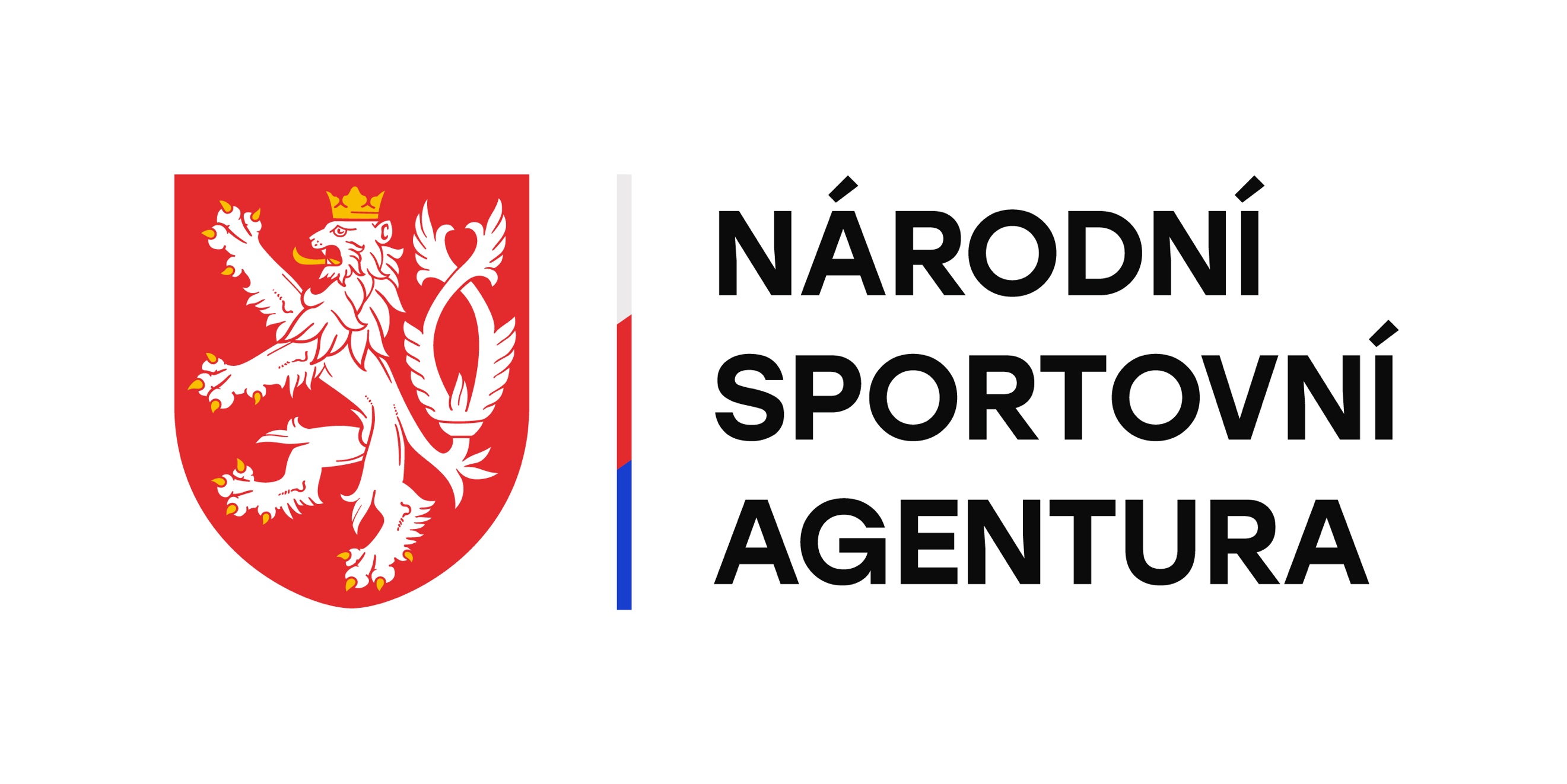                    PŘIHLÁŠKA DO TJ/SK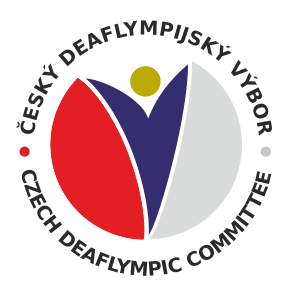 Bydliště:SOUHLAS se zpracováním a evidencí osobních údajů podle zák.č. 101/2000Sb., v platném znění a souhlas s využitím rodného čísla podle zákona č.133/2000Sb.,v platném znění :Svým podpisem dávám souhlas, aby ČDV, z.s.  a TJ/SK zpracovával a evidoval mé osobní údaje, poskytnuté mu v souvislosti s mým členstvím a činností v něm. Souhlas se výslovně vztahuje i na mé rodné číslo, které je použito jako identifikační údaj v databázi členů ČDV. Souhlasím i s tím, že ČDV, z.s. je oprávněn poskytnout uvedené osobní údaje, včetně RČ, ČUS k vedení evidence členské základny v ČUS, dle směrnic ČUS, k identifikaci mé osoby pro účel sjednání pojištění pro sportovní akce v rámci ČDV, případně dalším osobám, je-i to nezbytné pro zabezpečení mých členských práv v rámci ČDV. ČDV a TJ/SK neposkytne RČ dalším osobám, brání úniku osobních dat. Mé osobní údaje, včetně RČ je ČDV a TJ/SK oprávněn zpracovávat a evidovat i po ukončení mého členství v ČDV a TJ/SK. Dále potvrzuji, že beru na vědomí ustanovení "Směrnice pro kontrolu a postih dopingu ve sportu" (dostupné např. na webu ČDV), a zavazuji se k jejich dodržování. Prohlašuji, že jsem byl/a řádně informován/a o všech skutečnostech dle ustanovení §11 zákona č.101/2000Sb., v platném znění. V …………………… dne …………………..					Razítko mateřské(-ho) TJ/SK:				          -------------------------------	     Podpis					    	               vlastnoruční podpis						         (u osob mladších 15 let souhlas zákonných zástupců)přiložit: foto 3,5- x 4,5 cm, potvrzení od foniatrie, doklad o platbě na ČDVTitul:Příjmení:Jméno:Rodné číslo:Ulice/čp.:Obec:PSČ:Ulice/čp.:Obec:PSČ:Ulice/čp.:Obec:PSČ:Ulice/čp.:Obec:PSČ:Ulice/čp.:Obec:PSČ:Ulice/čp.:Obec:PSČ:Ulice/čp.:Obec:PSČ:Ulice/čp.:Obec:PSČ:Mobil:E mail:Slyšící NeslyšícíNutno doložit potvrzení od foniatrieSporty:SportovecFunkcionářTrenérOstatnížádám o členství v oddílu:(u více-oborových TJ/SK)